МЕТОДИЧЕСКИЕ РЕКОМЕНДАЦИИ ПО ИЗУЧЕНИЮ ДИСЦИПЛИНЫ Practice on Phonetics of the First Foreign Language (по работе с учебно-методическим комплексом)Учебно-методический комплекс предназначен для студентов-филологов I курса и выстроен в соответствии с требованиями ГОС ВПО по направлению подготовки 5В011900 – Иностранный язык: два иностранных языка Целью дисциплины является формирование устойчивых произносительных навыков студентов на материале аутентичных образцов английской речи (стандарт RP).Задачи дисциплины:выработать навыки правильной артикуляции гласных и согласных фонем английского языка;указать на основные типы модификаций звуков в потоке связной речи;раскрыть связь ряда интонационных и просодических факторов с соответствующими коммуникативными стратегиями;сформировать представление о британской произносительной норме (стандарт RP);сформировать у студентов навыки самостоятельной работы с аутентичными аудио- и видеоматериалами, различными по функциональному стилю.Принципы отбора содержания и организации учебного материалаКурс по выбору «Практическая фонетика основного иностранного языка» дополняет курс  «Теоретический курс основного иностранного языка с практикумом (фонетика)», преподаваемый в I семестре, в рамках которого освещаются основные теоретические проблемы фонетики английского языка и формируются базисные произносительные навыки. Во II семестре студенты, демонстрирующие высокий уровень подготовки и успешно освоившие «Теоретический курс основного иностранного языка с практикумом (фонетика)», переходят к изучению «Сопоставительной фонологии основного иностранного языка». Студенты, исходный уровень подготовки которых, в том числе и уровень овладения фонетическими навыками, кажется преподавателям практического английского языка недостаточно высоким, приступают к работе над дисциплиной «Практическая фонетика основного иностранного языка», в ходе которой совершенствуют навыки артикуляции звуков, интонирования и акцентуации, транскрибирования и составления тонограмм. Обучение ведется по аутентичным британским учебным пособиям с привлечением аудио- и видеоматериалов из разнообразных источников. Фонетические навыки относятся к числу наиболее важных в процессе обучения иностранному языку, осуществляемом в рамках образовательного направления «Зарубежная филология». Владение практическими навыками использования английского языка, в том числе и фонетическими, делают возможной работу бакалавров направления «Филология» в качестве преподавателей иностранного языка, переводчиков и редакторов. Кроме того, практическое владение английским языком является необходимым условием успешной научной работы, позволяя студентам участвовать в международных научных конференциях и научных проектах, а также проходить дальнейшее обучение и стажировку за рубежом. Курс интегрирован со следующими дисциплинами, преподаваемыми в рамках направления «Филология»: «Теоретический курс основного иностранного языка с практикумом (фонетика)», «Сопоставительная фонология основного иностранного языка», модуль «Практический курс основного мностранного языка», «Теоретический курс основного иностранного языка с практикумом (грамматика)», «Практический курс коммуникативной грамматики основного иностранного языка», «Теоретический курс основного иностранного языка с практикумом (лексикология)», «Стратификация словарного состава основного иностранного языка», «Теоретический курс основного иностранного языка с практикумом (стилистика)», «Функциональная стилистика основного иностранного языка», «История основного иностранного языка с практикумом», «Теория перевода», «Практический курс перевода (основной иностранный язык)», «Межкультурная коммуникация», «Лингвострановедение», «Лингвокультурология», «История литературы Англии», «История литературы США», «История мировой литературы с практикумом (зарубежная литература)».Дисциплина направлена на формирование следующих компетенций:владение культурой мышления; способность к восприятию, анализу, обобщению информации, постановке цели и выбору путей ее достижения (ОК-1);способность демонстрировать знание основных положений и концепций в области теории и истории основного изучаемого языка и литературы, теории коммуникации, филологического анализа и интерпретации текста, представление об истории, современном состоянии и перспективах развития филологии (ПК-1);свободное владение основным изучаемым языком в его литературной форме (ПК-3);способность применять полученные знания в области теории и истории основного изучаемого языка и литературы, теории коммуникации, филологического анализа и интерпретации текста в собственной научно-исследовательской деятельности (ПК-5);владение навыками участия в научных дискуссиях, выступления с сообщениями и докладами, устного, письменного и виртуального (размещение в информационных сетях) представления материалов собственных исследований (ПК-8).Требования к первоначальному уровню подготовки обучающихсяПриступая к изучению дисциплины, студент должен обладать базисными произносительными навыками, сформированными в ходе изучения «Теоретического курса основного иностранного языка с практикумом (фонетика)» и, ранее, в процессе обучения в средней общеобразовательной школе или в специализированной школе с углубленным изучением иностранных языков.Требования к уровню освоения содержания дисциплиныПо окончании курса «Фонетика английского языка» студент должен:усовершенствовать навыки артикуляции звуков, интонирования и акцентуации;уметь использовать разнообразные фонетические средства для реализации различных коммуникативных стратегий;продолжить совершенствование навыков фонетического анализа текста;упрочить знание различных теоретических аспектов фонетики английского языка.Текущая аттестация качества усвоения знанийФормой текущего контроля являются: выполнение упражнений на постановку артикуляции  гласных и согласных фонем;написание и анализ тонограмм;аудирование, интерпретация и воспроизведение микротекстов с соблюдением правил интонирования, акцентуации и паузации;выполнение тестовых заданий по различным теоретическим аспектам изучаемой дисциплины.Итоговая аттестацияИтоговый контроль проводится в форме зачета, в ходе которого выявляется уровень овладения практическими фонетическими навыками, а также тестируется уровень знаний в области теоретической фонетики английского языка.ОСНОВНОЕ СОДЕРЖАНИЕ ДИСЦИПЛИНЫЛекционный курс1. Фонетика как раздел лингвистики.Место фонетики среди лингвистических дисциплин.Фонемы и аллофоны.Фонетическая транскрипция по системе IPA. Фонематическая транскрипция.2. Артикуляция английских гласных.Артикуляция кратких гласных.Артикуляция долгих гласных.Артикуляция дифтонгов.Артикуляция трифтонгов.3. Особенности артикуляции гласных в потоке речи.Редукция.Сильные и слабые формы слов.Элизия.Соединение слов в потоке речи (linking).4. Артикуляция английских согласных.Артикуляция взрывных согласных.Артикуляция носовых согласных.Артикуляция щелевых согласных.Артикуляция смычно-щелевых согласных.Артикуляция аппроксимантов. Артикуляция глоттальных согласных.5. Позиционные и комбинаторные изменения согласных в потоке речи.Ассимиляция. Аккомодация.Элизия. 6. Ударение.Словесное ударение.Главное ударение и второстепенное ударение.Фразовое ударение.7. Основные интонационные структуры.Синтагма. Интонационная группа.Ядерный слог.Типы шкал.8. Интонационные структуры с нисходящим тоном: семантика и функции.Интонационные структуры вида (Low Pre-Head +) Low Fall (+ Tail).Интонационные структуры вида (Low Pre-Head +) High Head + Low Fall (+ Tail).Интонационные структуры вида (Low Pre-Head +) Stepping Head + Low Fall (+ Tail).9. Интонационные структуры с восходящим тоном: семантика и функции.Интонационные структуры вида (Low Pre-Head +) Low Rise (+ Tail).Интонационные структуры вида (Low Pre-Head +) High Head + Low Rise (+ Tail).Интонационные структуры вида (Low Pre-Head +) Stepping Head + Low Rise (+ Tail).10. Фоностилистика.Фонетические особенности академического стиля речи.Фонетические особенности поэтической речи.Фонетические особенности прозаического нарратива. Фонетические особенности речи теле- и радиоведущих.Фонетические особенности разговорного стиля речи.Практикум1. Фонетическая и фонематическая транскрипция.Упражнения на развитие навыков транскрибирования.Транскрибирование словосочетаний и отдельных фраз.Транскрибирование микротекстов.2. Закрепление навыков артикуляции гласных фонем.Упражнения на артикуляцию кратких гласных.Упражнения на артикуляцию долгих гласных.Упражнения на артикуляцию дифтонгов.Упражнения на артикуляцию трифтонгов.3. Закрепление навыков артикуляции согласных фонем.Упражнения на артикуляцию взрывных согласных.Упражнения на артикуляцию носовых согласных.Упражнения на артикуляцию щелевых согласных.Упражнения на артикуляцию смычно-щелевых согласных.Упражнения на артикуляцию аппроксимантов. Упражнения на артикуляцию глоттальных согласных.4. Особенности артикуляции фонем в потоке речи.Ассимиляция. Примеры и практические задания.Аккомодация. Примеры и практические задания.Редукция. Сильные и слабые формы слов в связной речи. Примеры и практические задания.Элизия. Примеры и практические задания.Соединение слов в потоке речи. Подстрочное обозначение (link). Практические задания на обозначение связи слов в транскрипции связного текста.5. Словесное ударение и фразовое ударение. Принципы слогоделения.Главное ударение и второстепенное ударение.Практические задания на определение главноударных и второстепенноударных слогов в высказывании.6. Работа с тонограммами. Обозначение ударных и безударных слогов.Составные части интонационной структуры (Pre-Head, Head, Nucleus, Tail) и их графические обозначения.Типы шкал и их обозначения.Упражнения на составление тонограмм отдельных высказываний.Составление тонограмм связных текстов.7. Интонация в различных типах высказываний. Интонации в различных типах утвердительных предложений.Интонация в повелительных предложениях. Интонация общего вопроса.Интонация в специальных вопросах. Интонация в просьбах и командах.Семантика и функции интонационных структур с нисходящим тоном.Семантика и функции интонационных структур с восходящим тоном.Практические задания на закрепление различных интонационных моделей.Аудирование текстов, иллюстрирующих различные интонационные модели, и составление тонограмм. 8. Фонетический анализ текстов, относящихся к различным функциональным стилям.Аудирование, составление тонограмм и воспроизведение образцов академического стиля речи.Составление и презентация лекции / научного доклада.Аудирование, составление тонограмм и воспроизведение образцов художественного стиля речи.Художественное чтение фрагментов литературных произведений.Художественное чтение стихотворений.Аудирование, составление тонограмм и воспроизведение образцов публицистического стиля речи.Работа с материалами СМИ.Составление и презентация выпуска новостей. Аудирование, составление тонограмм и воспроизведение образцов разговорного стиля речи.Работа с образцами неподготовленной речи (интервью, бытовой диалог).Продуцирование спонтанного текста (рассказ на свободную или заданную тему, импровизированное интервью). Организация самостоятельной работыСамостоятельная работа студента предполагает:выполнение упражнений на артикуляцию гласных и согласных звуков, акцентуацию, паузацию и закрепление основных интонационных структур;ознакомление с аудиоматериалами, предназначенными для внеаудиторной работы.знакомство с учебными пособиями и справочными изданиями по вопросам английской фонетики;Основные понятия дисциплиныАртикуляторная фонетика, акустическая фонетика, перцептивная фонетика, фонология, фонема, аллофон, артикуляция, речевой аппарат, переднеязычный гласный, среднеязычный гласный, заднеязычный гласный, подъем, дифтонг, трифтонг, место артикуляции, способ артикуляции, активный орган речи, смычный согласный, щелевой согласный, смычно-щелевой согласный, позиционная модификация звуков, связная речь, ассимиляция, диссимиляция, аккомодация, редукция, элизия, просодия, словесное ударение, фразовое ударение, синтагма, пауза, мелодия, ритм, ударный слог, безударный слог, главноударный слог, второстепенноударный слог, интонация, шкала, ядерный тон, тонограмма, произносительный стандарт, вариант произношения, стиль произношения, фоностилистика.Список рекомендуемой литературыОсновнойBaker A. Tree or Three? An Elementary Pronunciation Course. – Cambridge, 1982.Crystal D. A Dictionary of Linguistics and Phonetics. – Oxford, 1997.Grant L. Well Said. Pronunciation for Clear Communication. Second Edition. – Boston, 2001.James L., Smith O. Get Rid of Your Accent. Third Edition – London, 2007.Jones D. English Pronouncing Dictionary. – Cambridge, 2006.Kreidler C.W. The Pronunciation of English. A Course Book. Second Edition. – Oxford, 2004.Ladefoged P.A course in Phonetics. Fourth Edition. – Los Angeles, 2001.Ladefoged P.Elements of Acoustic Phonetics. – Chicago, London, 1996.Mortimer C. Sound Right! Selected Sounds in Conversation. – Harlow, 1975.O’Connor J.D., Arnold G.F. Intonation of Colloquial English. Second Edition. – London, 1973.Roach P. English Phonetics and Phonology. A Practical Course. Second Edition. – Cambridge, 1991. ДополнительныйКарневская Е.Б., Раковская Л.Д. Практическая фонетика английского языка. Шестое издание. – Минск, 2008. Соколова М.А., Гинтовт К.П., Тихонова И.С., Тихонова Р.М. – Шевченко Т.И. Теоретическая фонетика английского языка. – М., 2006.Теоретическая фонетика английского языка. – М., 2003.Baker A. Ship or Sheep? An Intermediate Pronunciation Course. Third edition. – Cambridge, 2006. Bowler B., Cunningham S. New Headway Pronunciation Course. Intermediate. – Oxford, 2005.Cruttenden A. Intonation. – Cambridge, 1997.Crystal D. Prosodic Systems and Intonation in English. – Cambridge, 1969.Jones D. An outline of English Phonetics. – Cambridge, 1962.Mulgrave D. Speech: a handbook of voice training, diction, and public speaking. – New York, 1961.O’Connor J.D. Phonetics. London, 1973. Интернет-ресурсы http://tv.blinkx.com/www.bbc.co.ukwww.cbs.comwww.youtube.comwww.speechinaction.nethttp://usefulenglish.ru/phonetics/http://www.unc.edu/~jlsmith/pht-url.htmlhttp://faculty.washington.edu/dillon/PhonResources/http://www.utexas.edu/courses/linguistics/resources/phonetics/http://www.abdn.ac.uk/langling/resources/phonetics.htmlhttp://liceu.uab.es/~joaquim/phonetics/fon_gen/Rec_fon_web.htmlЧАСТЬ IIМЕТОДИЧЕСКИЕ РЕКОМЕНДАЦИИ И ПЛАН ОСВОЕНИЯ ДИСЦИПЛИНЫВиды учебной работы по дисциплине«Практическая фонетика основного иностранного языка» ТЕМАТИЧЕСКИЙ ПЛАН КУРСА«Практическая фонетика основного иностранного языка» Лекции __________________________________ 18 часов Практические занятия ______________________ 36 часов Самостоятельная работа ____________________ 54 часаМЕТОДИЧЕСКИЕ РЕКОМЕНДАЦИИ ПО ОСВОЕНИЮ ДИСЦИПЛИНЫМетодические рекомендации для преподавателя:	Рекомендуем преподавателю на первом практическом занятии воспользоваться серией заданий, приведенных в Главе 1 учебного пособия L. Grant ‘Well Said’. По результатам выполнения заданий составляется Pronunciation Profile «фонетическая анкета» студента, которая может быть использована преподавателем в последующей работе. Студенты по очереди выполняют предлагаемые им задания, в то время как преподаватель оценивает уровень их произносительных навыков, отмечая результаты в специальных анкетах. Таким образом преподаватель может составить представление об уровне подготовки учебной группы и выделить наиболее часто встречающиеся фонетические недостатки, над коррекцией которых ему предстоит работать в ходе практических занятий.В качестве средства, которое даст студенту возможность объективно оценить недостатки собственного произношения и наметить цели для дальнейшей работы, рекомендуем подобрать для первого практического задания аудиозапись, относящуюся к информационному, публицистическому или академическому стилю (фрагмент выпуска новостей, фрагмент лекции, выдержка из интервью). Данный вид деятельности строится по следующему принципу:  преподаватель дает студентам расшифрованный текст аудиозаписи в печатном виде (script) и просит их к следующему занятию прочесть текст вслух не менее пяти раз, записывая себя на диктофон. Вариант собственного чтения, который кажется студенту лучшим, он приносит на занятие. Преподаватель предъявляет студентам оригинальную запись, демонстрирующую произносительный стандарт RP, после чего одну за другой проигрывает аудиозаписи студентов, что дает им материал для сравнения. Рекомендуем в дальнейшим периодически использовать данный прием для текущего контроля за развитием фонетических навыков. Кроме того, по нашему убеждению, работа с диктофоном должна стать одним из основных средств самоконтроля на протяжении всего курса. Преподавателю рекомендуется использовать таблицу IPA как индивидуальный раздаточный материал в виде при выполнении заданий на транскрибирование. Кроме того, необходимо познакомить студентов с электронными или бумажными словарями транскрипций (рекомендуемый словарь – D. Jones “English Pronouncing Dictionary”).Рекомендуем преподавателю выбирать для транскрибирования тексты, которые покажутся студентам содержательно интересными. Информативный или развлекательный характер текстов поможет сделать механический процесс транскрибирования менее утомительным и однообразным.Работу над каждой серией фонетических упражнений на артикуляцию отдельной фонемы или группы фонем следует начинать со скороговорки, в которой воспроизводится соответствующий звук или сочетание звуков. Рекомендуем выстраивать работу с фонетическими упражнениями по следующей схеме: студенты дают краткую фонетическую характеристику звуку, на отработку которого направлено упражнение – преподаватель предъявляет студентам аудиозаписи слов, содержащих нужный звук или сочетание звуков – студенты вслед за диктором хором или выборочно повторяют слов и словосочетания – студенты прослушивают аудиозапись учебного диалога один раз – преподаватель предъявляет упражнение второй раз, останавливая запись, чтобы студенты хором или выборочно могли повторить последнюю реплику – преподаватель делит студентов на пары для дальнейшей работы над учебным диалогом – студенты получают в качестве домашнего задания от двух до четырех диалогов, которые они должны прослушать и воспроизвести не менее семи раз и (по желанию преподавателя) выучить наизусть. Рекомендуем при объяснении семантики и функций различных интонационных структур использовать не только примеры из учебных пособий, но также фрагменты из аудиокниг и фильмов. Это позволит создать более широкий речевой контекст, в котором функции интонационной модели станут более очевидными.Рекомендуем выстраивать работу с фонетическими упражнениями на закрепление интонационных моделей по следующей схеме: студенты дают краткую характеристику интонационной модели, на отработку которой направлено упражнение, – студенты прослушивают аудиозапись учебного диалога один раз – преподаватель предъявляет упражнение второй раз, останавливая запись, чтобы студенты хором или выборочно могли повторить последнюю реплику – преподаватель делит студентов на пары для дальнейшей работы над учебным диалогом – студенты получают в качестве домашнего задания от двух до четырех диалогов, которые они должны прослушать и воспроизвести не менее семи раз и (по желанию преподавателя) выучить наизусть. Преподавателю рекомендуется подбирать аудио- и видеоматериалы для лекций и практических занятий по теме «Фоностилистика» самостоятельно, исходя из их актуальности. Источниками образцов звучащей речи могут быть различные сетевые ресурсы (например, www.youtube.com, подкасты), аудиокниги, фильмы, сериалы.Студенты могут составлять презентации с использованием различных интонационных стилей как на вольную тему, так и на тему, предложенную преподавателем. Материал для презентаций с использованием декламационного стиля (стихотворения, отрывки художественной прозы), как правило, подбирается преподавателем.Рекомендуем передать часть работы по подбору аудио- и видеоматериалов в руки студентов. Преподаватель просит каждого из студентов найти и продемонстрировать на практическом занятии фрагмент звучащей речи, в котором используется тот или иной интонационный стиль.Методические рекомендации для студентов:Студенту рекомендуется завести диктофон, либо использовать встроенный диктофон в мобильном телефоне или компьютере. Многократное фиксирование собственной речи и сопоставление ее с аутентичным речевым образцом существенно повысит эффективность самостоятельной работы. Рекомендуем студентам как можно чаще записывать собственную речь на диктофон и сопоставлять с образцом. В ходе изучения дисциплины рекомендуем студентам регулярный просмотр британских (‘Black Books’, ‘Jeeves and Wooster’, ‘Misfits’) и американских (‘The Big Bang Theory’, ‘Daria’) сериалов, прослушивание подкастов и аудиокниг. Самостоятельная работа с аутентичными образцами звучащей речи представляется не менее важной для развития фонетических навыков, чем работа над фонетическими упражнениями.В ходе самостоятельной работы над упражнениями на артикуляцию английских фонем и упражнениями на отработку интонационных моделей студентам рекомендуется прослушивать и воспроизводить каждый из учебных диалогов не менее семи раз. Идеальная форма работы с учебным материалом  – заучивать каждую серию упражнений наизусть.В ходе работы над презентациями по теме «Фоностилистика» студентам рекомендуется ознакомиться с максимально возможным числом речевых образцов. Это поможет студенту правильно структурировать презентацию и выработать адекватное представление о специфике того или иного произносительного стиля. Вопросы к зачетуPhonetics   as   a   branch   of linguistics.   Phonetics and other disciplines. Components of the phonetic system of language.The articulatory classification of English vowels.The articulatory classification of English consonants.Types of allophones. Distinctive and irrelevant features of the phoneme.The system of vowel phonemes in English. The system of consonant phonemes in English. Modifications of English consonants and vowels in speech.                           Theories on syllable division and formation.The structure and functions of syllable in English.Word stress in English.Intonation   and   prosody:   definition,   functions,   components.The structure of English tone-group.The phonological level of intonation. Methods of phonetic analysis.Phonostylistics. Types and styles of pronunciation in English.Контрольная работа по темам «фонетическая транскрипция», «артикуляция гласных фонем» и «артикуляция согласных фонем»1. TranscriptionTranscribe the following text:The             magician's              underwear                has                just               been_________________________________________________________________found             in             a             card              board            suitcase           floating   _______________________________________________________________in      a      stagnant          pond           on          the       outskirts         of        Miami.__________________________________________________________________2. Describing Vowel SoundsIdentify the sound that does not fit into the string and explain why.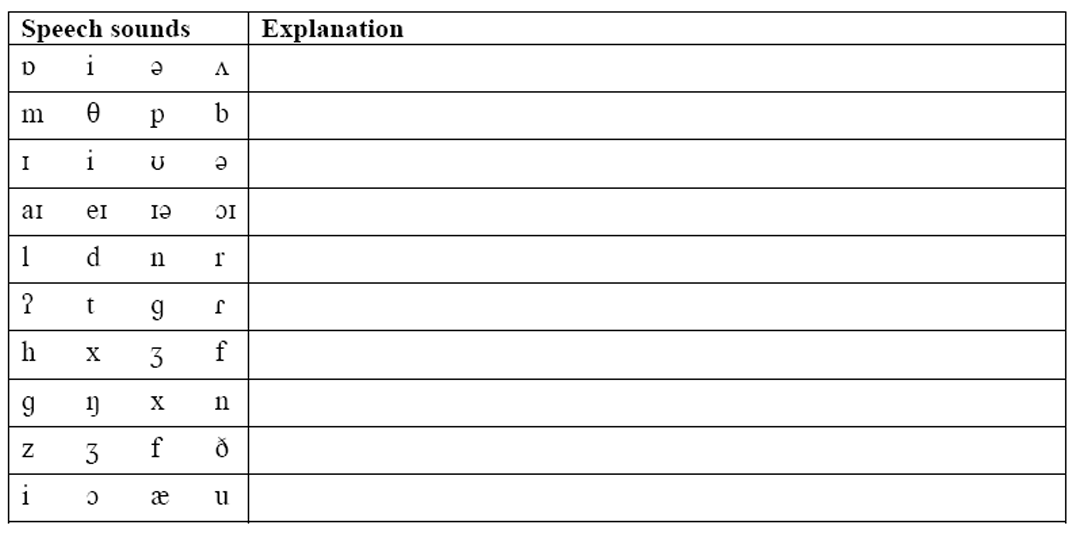 3. Describing Consonant SoundsIdentify the sound that does not fit into the string and explain why.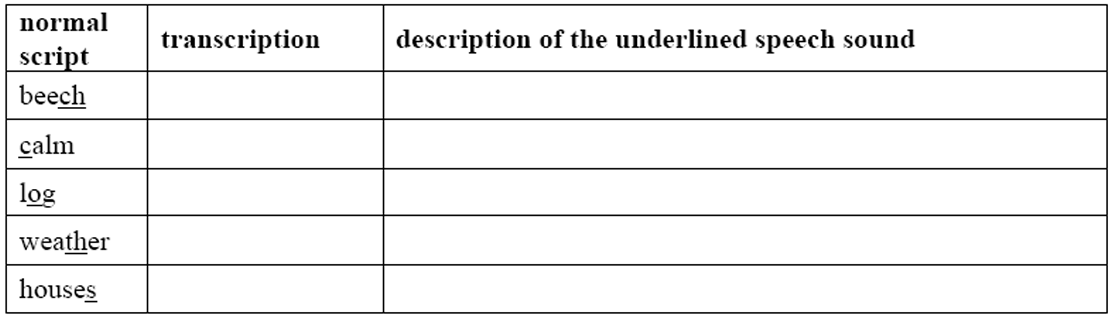 Список рекомендуемой литературыОсновнойBaker A. Tree or Three? An Elementary Pronunciation Course. – Cambridge, 1982.Crystal D. A Dictionary of Linguistics and Phonetics. – Oxford, 1997.Grant L. Well Said. Pronunciation for Clear Communication. Second Edition. – Boston, 2001.James L., Smith O. Get Rid of Your Accent. Third Edition – London, 2007.Jones D. English Pronouncing Dictionary. – Cambridge, 2006.Kreidler C.W. The Pronunciation of English. A Course Book. Second Edition. – Oxford, 2004.Ladefoged P.A course in Phonetics. Fourth Edition. – Los Angeles, 2001.Ladefoged P.Elements of Acoustic Phonetics. – Chicago, London, 1996.Mortimer C. Sound Right! Selected Sounds in Conversation. – Harlow, 1975.O’Connor J.D., Arnold G.F. Intonation of Colloquial English. Second Edition. – London, 1973.Roach P. English Phonetics and Phonology. A Practical Course. Second Edition. – Cambridge, 1991. ДополнительныйКарневская Е.Б., Раковская Л.Д. Практическая фонетика английского языка. Шестое издание. – Минск, 2008. Соколова М.А., Гинтовт К.П., Тихонова И.С., Тихонова Р.М. – Шевченко Т.И. Теоретическая фонетика английского языка. – М., 2006.Теоретическая фонетика английского языка. – М., 2003.Baker A. Ship or Sheep? An Intermediate Pronunciation Course. Third edition. – Cambridge, 2006. Bowler B., Cunningham S. New Headway Pronunciation Course. Intermediate. – Oxford, 2005.Cruttenden A. Intonation. – Cambridge, 1997.Crystal D. Prosodic Systems and Intonation in English. – Cambridge, 1969.Jones D. An outline of English Phonetics. – Cambridge, 1962.Mulgrave D. Speech: a handbook of voice training, diction, and public speaking. – New York, 1961.O’Connor J.D. Phonetics. London, 1973. Интернет-ресурсы http://tv.blinkx.com/www.bbc.co.ukwww.cbs.comwww.youtube.comwww.speechinaction.nethttp://usefulenglish.ru/phonetics/http://www.unc.edu/~jlsmith/pht-url.htmlhttp://faculty.washington.edu/dillon/PhonResources/http://www.utexas.edu/courses/linguistics/resources/phonetics/http://www.abdn.ac.uk/langling/resources/phonetics.htmlhttp://liceu.uab.es/~joaquim/phonetics/fon_gen/Rec_fon_web.htmlДепартамент образования города МосквыГосударственное образовательное учреждениевысшего профессионального образования города Москвы«Московский городской педагогический университет»Институт гуманитарных наукКафедра зарубежной филологииНеобходимый минимум баллов и форм работ для прохождения рубежной аттестации:____18 баллов и сдача контрольного тестирования №1Необходимый минимум баллов и форм работ для допуска к промежуточной аттестации:____21 балл и сдача всех тестированийСтудент, не выполнивший необходимый минимум работ, до сессии не допускается.ФИО преподавателя:  ________________________________________________Утверждено на заседании кафедры _____________________ от  «___»  _________ 201__ г. Протокол №__Зав. кафедрой  __________________ Вид работыТрудоемкостьТрудоемкостьВид итоговогоКонтроляКомпетенцииВид работычасыкредитыВид итоговогоКонтроляКомпетенцииЛекции180.5Мини-тесты на знание теоретических аспектов дисциплины, финальный письменный тестОК-1ПК-1ПК-5Практические занятия361Контроль за выполнением практических заданийПК-1ПК-3ПК-8Самостоятельная работа541.5Мини-тесты на знание теоретических аспектов дисциплины, контроль за выполнением практических заданийОК-1ПК-1ПК-3ПК-5Итого1083Все указанные виды контроляВсе указанные компетенцииНед.Тема и содержание занятияУч. часыЧасы на сам.работу студента1Лекция 1. Фонетика как раздел лингвистики.Место фонетики среди лингвистических дисциплин.Фонемы и аллофоны.Фонетическая транскрипция по системе IPA. Фонематическая транскрипция.221Практическое занятие 1. Фонетическая и фонематическая транскрипция.Упражнения на развитие навыков транскрибирования.Транскрибирование словосочетаний и отдельных фраз.Транскрибирование микротекстов.222Практическое занятие 2. Закрепление навыков артикуляции гласных фонем.Упражнения на артикуляцию кратких гласных.Упражнения на артикуляцию долгих гласных.Упражнения на артикуляцию дифтонгов.Упражнения на артикуляцию трифтонгов.223Лекция 2. Артикуляция английских гласных.Артикуляция кратких гласных.Артикуляция долгих гласных.223Практическое занятие 3. Закрепление навыков артикуляции гласных фонем.Упражнения на артикуляцию кратких и долгих гласных.224Практическое занятие 4. Закрепление навыков артикуляции гласных фонем.Упражнения на артикуляцию дифтонгов.Упражнения на артикуляцию трифтонгов.225Лекция 3. Артикуляция английских согласных.Артикуляция взрывных согласных.Артикуляция носовых согласных.Артикуляция щелевых согласных.Артикуляция смычно-щелевых согласных.Артикуляция аппроксимантов. Артикуляция глоттальных согласных.225Практическое занятие 5. Закрепление навыков артикуляции согласных фонем.Упражнения на артикуляцию взрывных согласных.Упражнения на артикуляцию носовых согласных.Упражнения на артикуляцию щелевых согласных.226Практическое занятие 6. Закрепление навыков артикуляции согласных фонем.Упражнения на артикуляцию смычно-щелевых согласных.Упражнения на артикуляцию аппроксимантов. Упражнения на артикуляцию глоттальных согласных.227Лекция 4. Особенности артикуляции звуков в потоке речи.Особенности артикуляции гласных в потоке речи.Редукция.Сильные и слабые формы слов.Элизия.Соединение слов в потоке речи (linking).Позиционные и комбинаторные изменения согласных в потоке речи.Ассимиляция. Аккомодация.Элизия.227Практическое занятие 7. Особенности артикуляции фонем в потоке речи.Ассимиляция. Примеры и практические задания.Аккомодация. Примеры и практические задания.Редукция. Сильные и слабые формы слов в связной речи. Примеры и практические задания.Элизия. Примеры и практические задания.Соединение слов в потоке речи. Подстрочное обозначение (link). Практические задания на обозначение связи слов в транскрипции связного текста.228Лекция 5. Ударение. Ритм.Словесное ударение.Главное ударение и второстепенное ударение.Фразовое ударение.Ритм и темп речи.228Практическое занятие 8. Словесное ударение и фразовое ударение. Принципы слогоделения.Главное ударение и второстепенное ударение.Практические задания на определение главноударных и второстепенноударных слогов в высказывании.229Лекция 6. Основные интонационные структуры.Синтагма. Интонационная группа.Ядерный слог.Типы шкал.229Практическое занятие 9. Работа с тонограммами. Обозначение ударных и безударных слогов.Составные части интонационной структуры (Pre-Head, Head, Nucleus, Tail) и их графические обозначения.Типы шкал и их обозначения.Упражнения на составление тонограмм отдельных высказываний.Составление тонограмм связных текстов.2210Практическое занятие 10. Интонация в различных типах высказываний. Интонации в различных типах утвердительных предложений.Интонация в повелительных предложениях. Интонация общего вопроса.Интонация в специальных вопросах. Интонация в просьбах и командах.2211Лекция 7. Интонационные структуры с нисходящим тоном: семантика и функции.Интонационные структуры вида (Low Pre-Head +) Low Fall (+ Tail).Интонационные структуры вида (Low Pre-Head +) High Head + Low Fall (+ Tail).Интонационные структуры вида (Low Pre-Head +) Stepping Head + Low Fall (+ Tail).2211Практическое занятие 11. Семантика и функции интонационных структур с нисходящим тоном.Практические задания на закрепление различных интонационных моделей.Аудирование текстов, иллюстрирующих различные интонационные модели, и составление тонограмм. 2212Практическое занятие 12. Семантика и функции интонационных структур с нисходящим тоном.Практические задания на закрепление различных интонационных моделей.Аудирование текстов, иллюстрирующих различные интонационные модели, и составление тонограмм. 2213Лекция 8. Интонационные структуры с восходящим тоном: семантика и функции.Интонационные структуры вида (Low Pre-Head +) Low Rise (+ Tail).Интонационные структуры вида (Low Pre-Head +) High Head + Low Rise (+ Tail).Интонационные структуры вида (Low Pre-Head +) Stepping Head + Low Rise (+ Tail).2213Практическое занятие 13. Семантика и функции интонационных структур с восходящим тоном.Практические задания на закрепление различных интонационных моделей.Аудирование текстов, иллюстрирующих различные интонационные модели, и составление тонограмм.2214Практическое занятие 14. Семантика и функции интонационных структур с восходящим тоном.Практические задания на закрепление различных интонационных моделей.Аудирование текстов, иллюстрирующих различные интонационные модели, и составление тонограмм.2215Лекция 9. Фоностилистика.Фонетические особенности академического стиля речи.Фонетические особенности поэтической речи.Фонетические особенности прозаического нарратива. Фонетические особенности речи теле- и радиоведущих.Фонетические особенности разговорного стиля речи.2215Практическое занятие 15. Фонетический анализ текстов, относящихся к различным функциональным стилям.Аудирование, составление тонограмм и воспроизведение образцов академического стиля речи.Составление и презентация лекции / научного доклада.Аудирование, составление тонограмм и воспроизведение образцов информационного и публицистического стилей речи.Работа с материалами СМИ.Составление и презентация выпуска новостей. 2216Практическое занятие 16. Фонетический анализ текстов, относящихся к различным функциональным стилям.Аудирование, составление тонограмм и воспроизведение образцов художественного стиля речи.Чтение фрагментов художественной прозы.Художественное чтение стихотворений.2217Практическое занятие 17. Фонетический анализ текстов, относящихся к различным функциональным стилям.Аудирование, составление тонограмм и воспроизведение образцов разговорного стиля речи.Работа с образцами неподготовленной речи (интервью, бытовой диалог).Продуцирование спонтанного текста (рассказ на свободную или заданную тему, импровизированное интервью).2218Финальная контрольная работа. 22Наименование дисциплины / курсаУровень образованияСтатус дисциплины в рабочем учебном планеКоличество зачетных единиц / кредитовФорма отчетностиКурс, семестрПрактическая фонетика основного иностранного языкаБакалавриатКПВ Б33Зачет1 курс 2 семестрСмежные дисциплины по учебному плану:Смежные дисциплины по учебному плану:Смежные дисциплины по учебному плану:Смежные дисциплины по учебному плану:Смежные дисциплины по учебному плану:Теоретический курс основного иностранного языка с практикумом (фонетика), Иностранный язык (I семестр), Основной иностранный язык, Практикум по основному иностранному языку, Иностранный язык (II семестр)Теоретический курс основного иностранного языка с практикумом (фонетика), Иностранный язык (I семестр), Основной иностранный язык, Практикум по основному иностранному языку, Иностранный язык (II семестр)Теоретический курс основного иностранного языка с практикумом (фонетика), Иностранный язык (I семестр), Основной иностранный язык, Практикум по основному иностранному языку, Иностранный язык (II семестр)Теоретический курс основного иностранного языка с практикумом (фонетика), Иностранный язык (I семестр), Основной иностранный язык, Практикум по основному иностранному языку, Иностранный язык (II семестр)Теоретический курс основного иностранного языка с практикумом (фонетика), Иностранный язык (I семестр), Основной иностранный язык, Практикум по основному иностранному языку, Иностранный язык (II семестр)ВВОДНЫЙ БЛОК(проверка сформированности компетенций)ВВОДНЫЙ БЛОК(проверка сформированности компетенций)ВВОДНЫЙ БЛОК(проверка сформированности компетенций)ВВОДНЫЙ БЛОК(проверка сформированности компетенций)ВВОДНЫЙ БЛОК(проверка сформированности компетенций)Тема или задание текущей работыВиды текущей аттестацииАудиторная или внеаудиторнаяМаксимальное/минимальное  количество балловМаксимальное/минимальное  количество баллов---****---****Итого:Итого:Итого:****БАЗОВЫЙ БЛОК(проверка сформированности компетенций)БАЗОВЫЙ БЛОК(проверка сформированности компетенций)БАЗОВЫЙ БЛОК(проверка сформированности компетенций)БАЗОВЫЙ БЛОК(проверка сформированности компетенций)БАЗОВЫЙ БЛОК(проверка сформированности компетенций)Тема или задание текущей работыВиды текущей аттестацииАудиторная или внеаудиторнаяМаксимальное/минимальное  количество балловМаксимальное/минимальное  количество балловПосещение лекций, ведение конспектов / конспекты лекцийПрисутствие, конспектыАуд.515 (если посетили все)Работа на практических занятияхПрисутствие, выполнение заданий Ауд.620Подготовка материалов для выступлений на практических занятиях/ письменные материалыПисьменные материалыВнеауд.110Контрольное тестирование №1Письм.Ауд.720Контрольное тестирование №2Письм.Ауд.720ЭкзаменОтвет на ___(кол-во) вопросовАуд.515Итого:Итого:Итого:31100ДОПОЛНИТЕЛЬНЫЙ БЛОКДОПОЛНИТЕЛЬНЫЙ БЛОКДОПОЛНИТЕЛЬНЫЙ БЛОКДОПОЛНИТЕЛЬНЫЙ БЛОКДОПОЛНИТЕЛЬНЫЙ БЛОКТема или задание текущей аттестационной работыВиды текущей аттестацииАудиторная или внеаудиторнаяМаксимальное/минимальное  количество балловМаксимальное/минимальное  количество баллов---**Итого:Итого:Итого:**Итого по дисциплине:Итого по дисциплине:Итого по дисциплине:31100